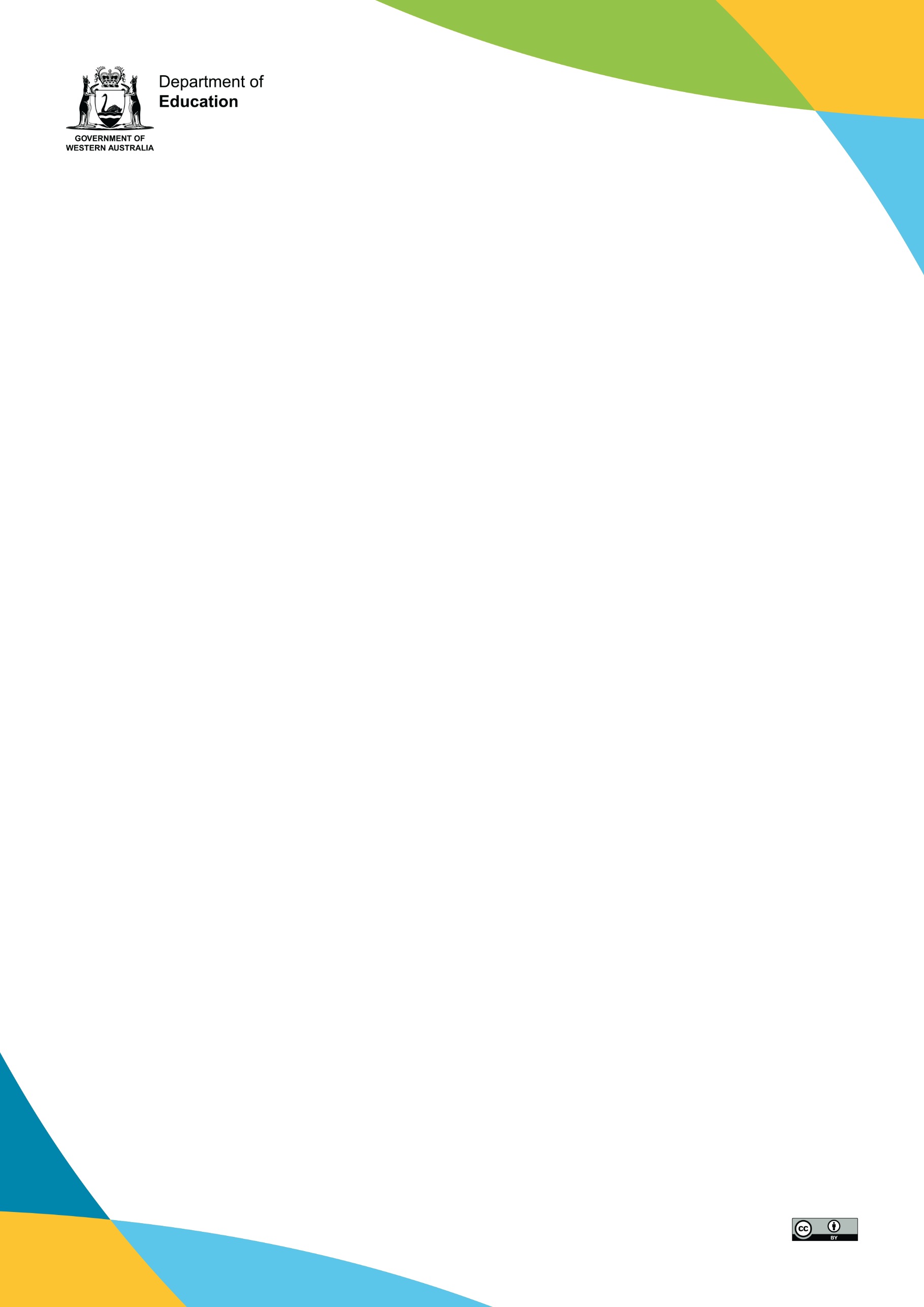 VacSwimホリデー水泳プログラムよくあるご質問申し込みはいつ始まりますか？すべてのプログラムへの申し込みは、2023年7月26日（水曜日）に始まります。だれが参加申し込みできますか？5歳から17歳までのお子さまです。子どもの参加申し込みはどのように行いますか？一番簡単な申し込み方法は、education.wa.edu.au/vacswimからオンラインでの申し込みとなります。また私たちのウェブサイトより申し込み書をダウンロードして記入したものを、以下の事務所へ申し込み締め切り日までに到着するように郵送することもできます：VacSwimDepartment of Education Statewide Services Centre 33 Giles AvenuePadbury WA 6025参加費用はいくらですか？※家族での申し込みでは、同じ住所に居住している3名以上のお子さまが含まれます。参加費用にプール入場料金は含まれません。だれが割引を受けられますか？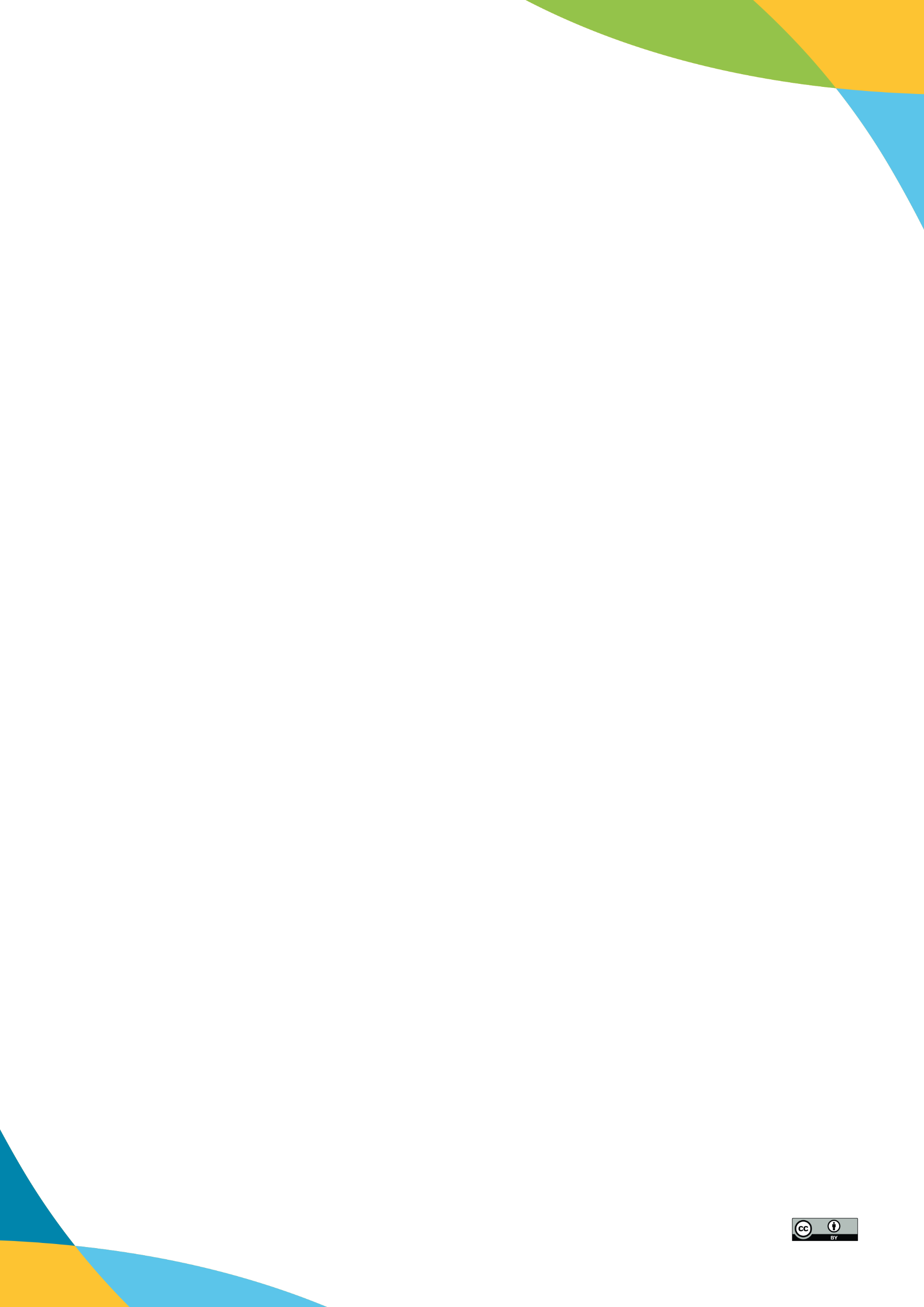 以下のいずれかの割引カードをお持ちの方VacSwimに関する詳細情報はどのようにして得られますか？ウェブサイト：education.wa.edu.au/swimming　電話：9402 6412Eメール：vacswim@education.wa.edu.au10月度プログラム10月度のレッスンはいつ行われますか？8日間プログラム： 2023年9月27日（水曜日）から10月6日（金曜日）まで。5日間プログラム：2023年10月2日（月曜日）から10月6日（金曜日）まで。10月度のレッスンの申し込み締め切り日はいつですか？2023年8月17日（木曜日）です。レッスンはどの時間帯に行われますか？8日間プログラムは、ほとんどの会場で午前中に行われます。会場によっては午後のクラスに参加できる場合があります – 詳細はeducation.wa.edu.au/swimmingをご覧ください。5日間プログラムは、通常、午後1時～4時に行われます。レッスンの長さはどのくらいですか？8日間プログラム：45分間のレッスンです。5日間プログラム：35分間のレッスンです。2	2023年7月19日1月度プログラム今、1月度プログラムに子どもの参加申し込みを行うことはできますか？はい。1月度プロブラムへの申し込みは始まっています。1月度のレッスンはいつ行われますか？1月度第1期プログラム：2024年1月3日（水曜日）から1月12日（金曜日）まで。1月度5日間プログラム：2024年1月8日（月曜日）から1月12日（金曜日）まで。1月度第2期プログラム：2024年1月15日（月曜日）から1月25日（木曜日）まで。1月度のレッスンの申し込み締め切り日はいつですか？2023年10月26日（木曜日）です。レッスンの長さはどのくらいですか？1月度第1期プログラム：8日間プログラムでは45分間のレッスンです。1月度5日間プログラム：5日間プログラムでは35分間のレッスンです。1月度第2期プログラム：9日間プログラムでは40分間のレッスンです。地方早期開始プログラムレッスンはいつ行われますか？ 2023年12月16日（土曜日）から12月22日（金曜日）まで。※※土曜日・日曜日のレッスンが含まれます。レッスンの長さはどのくらいですか？8日間プログラムでは45分間のレッスンです。申し込み締め切り日はいつですか？2023年10月12日（木曜日）です。3	2023年7月19日